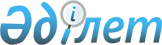 Қаржы басқарушысы қорытындыларының нысандарын бекіту туралыҚазақстан Республикасы Премьер-Министрінің орынбасары - Қаржы министрінің 2023 жылғы 28 ақпандағы № 219 бұйрығы. Қазақстан Республикасының Әділет министрлігінде 2023 жылғы 28 ақпанда № 31977 болып тіркелді       "Қазақстан Республикасы азаматтарының төлем қабілеттілігін қалпына келтіру және банкроттығы туралы" Қазақстан Республикасы Заңының 9-бабының 2) және 4) тармақшаларына, 24 және 43-баптарына сәйкес БҰЙЫРАМЫН:      1. Мыналар:       1) осы бұйрыққа 1-қосымшаға сәйкес қаржы басқарушысының борышкердің қаржылық жағдайы туралы мәліметтерді жинауды жүзеге асыру нәтижелері бойынша қорытындысының нысаны;       2) осы бұйрыққа 2-қосымшаға сәйкес қаржы басқарушысының банкроттың міндеттемелерін тоқтатуға негіздердің бар немесе жоқ екендігі туралы қорытындысының нысаны бекітілсін.      2. Қазақстан Республикасы Қаржы министрлігінің Мемлекеттік кірістер комитеті Қазақстан Республикасының заңнамасында белгіленген тәртіппен:      1) осы бұйрықты Қазақстан Республикасының Әділет министрлігінде мемлекеттік тіркеуді;      2) осы бұйрықтың Қазақстан Республикасы Қаржы министрлігінің интернет-ресурсында орналастырылуын;       3) осы бұйрық Қазақстан Республикасының Әділет министрлігінде мемлекеттік тіркелгеннен кейін он жұмыс күні ішінде осы тармақтың 1) және 2) тармақшаларында көзделген іс-шаралардың орындалуы туралы мәліметтерді Қазақстан Республикасы Қаржы министрлігінің Заң қызметі департаментіне ұсынуды қамтамасыз етсін.      3. Осы бұйрық алғашқы ресми жарияланған күнінен кейін күнтізбелік он күн өткен соң қолданысқа енгізіледі.      Нысан Қаржы басқарушысының борышкердің қаржылық жағдайы туралы мәліметтерді жинауды жүзеге асыру нәтижелері бойынша қорытындысы       "Қазақстан Республикасы азаматтарының төлем қабілеттілігін қалпына келтіру және        банкроттығы туралы" Қазақстан Республикасы Заңының 24-бабының 1-тармағына       сәйкес мен, қаржы басқарушысы ________________       ___________________________________________________________________       (тегі, аты, әкесінің аты (ол болған кезде)       ___________________________________________________________________       (бұдан әрі – Т.А.Ә.))       ___________________________________________________________________       (жеке сәйкестендіру нөмірі (бұдан әрі – ЖСН))       ___________________________________________________________________       (борышкердің Т.А.Ә.)       ___________________________________________________________________       (борышкердің ЖСН)       қаржылық жағдайы туралы мәліметтерді жинауды жүзеге асыру нәтижелері бойынша       қорытынды жасадым.      Борышкердің тұрғылықты жерінің мекенжайы: __________________________      ___________________________________________________________________      Мобилді телефон нөмірі: _____________________________________________ 1. Төлем қабілеттілігін қалпына келтіру немесе сот арқылы банкроттығы рәсімін қолдану туралы іс қозғау туралы мәліметтер      Борышкердің төлем қабілеттілігін қалпына келтіру немесе сот арқылы банкроттығы рәсімі қолдану туралы арыз берген күні      20__ жылғы "___" ________________.      Төлем қабілеттілігін қалпына келтіру немесе сот арқылы банкроттығы рәсімін қолдану туралы іс қозғау туралы сот ұйғарымының күні мен нөмірі      20__жылғы "___" ________________ № _____.      Қаржы басқарушысын тағайындау туралы бұйрықтың күні мен нөмірі      20__жылғы "___" ________________ № _____.      Уәкілетті органның интернет-ресурсында төлем қабілеттілігін қалпына келтіру немесе сот арқылы банкроттығы рәсімін қолдану туралы іс бойынша іс жүргізуді қозғау туралы хабарландыруды және кредиторлардың талаптарды мәлімдеу тәртібін орналастыру күні 20__жылғы "___" __________. 2. Борышкердің кредиторлық берешегі туралы мәліметтер      (теңге) 3. Борышкердің мүлкі туралы мәліметтер      Борышкердің мүлкін түгендеу актісінің күні мен нөмірі      20__ жылғы "___" ________________ № _____ (қоса берілген).      Түгендеу актісіне сәйкес барлық мүліктің құны (нарықтық құны):      ___________________________________________ теңге. 4. Борышкердің кірісі туралы мәліметтер      (теңге)      Орташа айлық кіріс сомасы:_____________________________ теңге. 5. Борышкердің шығыстары туралы мәліметтер      (теңге)      Орташа айлық шығыс сомасы:_____________________________ теңге. 6. Борышкердің төлем қабілетсіздігінің туындау себептері мен жағдайларын талдау      _________________________________________________________________      _________________________________________________________________      _________________________________________________________________ 7. Қаралып отырған арызды берудің алдындағы жеті жыл ішінде борышкерге қатысты төлем қабілеттілігін қалпына келтіру немесе сот арқылы банкроттығы рәсімін қолдану туралы мәліметтер (тиісті торкөз белгіленеді) 8. Қорытынды      (теңге)      Пікірлер (болған кезде) _________________________________________      ___________________________________________________________________      Қаржы басқарушысының қорытындысы (тиісті торкөз белгіленеді):      Қорытынды тұжырымдамасын растайтын құжаттардың тізбесі (аталған құжаттардың көшірмелерін қоса беру қажет):       Қаржы басқарушысы __________________________ ___________       (Т.А.Ә.)             (қолы)      Нысан Қаржы басқарушысының банкроттың міндеттемелерін тоқтатуға негіздердің бар немесе жоқ екендігі туралы қорытындысы       "Қазақстан Республикасы азаматтарының төлем қабілеттілігін қалпына келтіру және        банкроттығы туралы" Қазақстан Республикасы Заңының 43-бабы 1-тармағының       2) тармақшасына сәйкес мен, қаржы басқарушысы       ___________________________________________________________________       (тегі, аты, әкесінің аты (ол болған кезде)      ___________________________________________________________________       ___________________________________________________________________       (бұдан әрі – Т.А.Ә.))       ___________________________________________________________________       (жеке сәйкестендіру нөмірі (бұдан әрі – ЖСН))       ___________________________________________________________________                               (банкроттың Т.А.Ә.)       ___________________________________________________________________                               (банкроттың ЖСН)       міндеттемелерін тоқтатуға негіздердің бар немесе жоқ екендігі туралы қорытынды       жасадым.      Банкроттың тұрғылықты жерінің мекенжайы: ___________________________      ___________________________________________________________________      Мобилді телефон нөмірі: _____________________________________________ 1. Сот арқылы банкроттығы рәсімін қолдану туралы мәліметтер      Борышкердің сот банкроттығы рәсімін қолдану туралы өтініш берген күні      20__ жылғы "___" ________________.      Сот арқылы банкроттығы рәсімін қолдану туралы іс қозғау туралы сот ұйғарымының күні мен нөмірі      20__ жылғы "___" _____________ №_____.      Қаржы басқарушысын тағайындау туралы бұйрықтың күні мен нөмірі      20__ жылғы "___" ________________ № _____.      Уәкілетті органның интернет-ресурсында сот арқылы банкроттығы рәсімін қолдану туралы іс бойынша іс қозғау туралы хабарландыруды және кредиторлардың талаптарды мәлімдеу тәртібін орналастыру күні      20__ жылғы "___" ________________.      Борышкердің қаржылық жағдайы туралы мәліметтерді жинауды жүзеге асыру нәтижелері бойынша қорытындыны ұсыну күні      20__ жылғы "___" ________________.      Борышкерге қатысты сот арқылы банкроттығы рәсімін қолдану туралы сот шешімінің күні      20__ жылғы "___" ________________.      Кредиторлар талаптарының тізілімін уәкілетті органға жолдау күні      20__ жылғы "___" ________________.      Төлем қабілеттілігін қалпына келтіру рәсімін тоқтату және сот арқылы банкроттығы рәсімін қолдану туралы сот шешімінің күні      20__ жылғы "___" ________________. 2. Банкроттың кредиторлық берешегі туралы мәліметтер      (теңге) 3. Банкрот міндеттемелерін тоқтатудан бас тартуға негіз болып табылатын мән-жайлардың болуы туралы мәліметтер      Пікірлер (болған кезде)__________________________________________      ___________________________________________________________________ 4. Қаржы басқарушысының қорытындысы (тиісті торкөз белгіленеді):       Қорытынды тұжырымдамасын растайтын құжаттардың тізбесі (аталған құжаттардың       көшірмелерін қоса беру қажет):       Қаржы басқарушысы _________________________ ___________       (Т.А.Ә.)             (қолы)© 2012. Қазақстан Республикасы Әділет министрлігінің «Қазақстан Республикасының Заңнама және құқықтық ақпарат институты» ШЖҚ РМК      Қазақстан Республикасы Премьер-Министрінің орынбасары - Қаржы министрі       Қазақстан Республикасы Премьер-Министрінің орынбасары - Қаржы министрі Е. ЖамаубаевҚазақстан Республикасы
Премьер-Министрінің
орынбасары - 
Қаржы министрінің
2023 жылғы 28 ақпандағы
№ 219 бұйрығына
1-қосымшаҚазақстан Республикасы
Премьер-Министрінің
орынбасары - 
Қаржы министрінің
2023 жылғы 28 ақпандағы
№ 219 бұйрығына
1-қосымша 20 ___ жылғы "___" ___________ (күні) ______________________ (жасалған жері)№Т.А.Ә./кредитордың атауыЖСН / кредитордың бизнес-сәйкестендіру нөміріБерешек сомасыБерешек сомасыБерешек сомасыБерешек сомасыберешек пайда болған күн№Т.А.Ә./кредитордың атауыЖСН / кредитордың бизнес-сәйкестендіру нөмірібарлығыоның ішіндеоның ішіндеоның ішіндеберешек пайда болған күн№Т.А.Ә./кредитордың атауыЖСН / кредитордың бизнес-сәйкестендіру нөмірібарлығынегізгі қарызсыйақыайыппұлдар, өсімпұлдар, шығындарберешек пайда болған күн123456781.Азаматтардың өміріне немесе денсаулығына келтірілген зиянды өтеу бойынша берешегі...Барлығы:Барлығы:2.Алимент бойынша берешек...Барлығы:Барлығы:3.Салық берешегі, кедендік төлемдер бойынша берешек, бюджетке төленетін басқа да міндетті төлемдер...Барлығы:Барлығы:4.Сот шешімі бойынша өндіріп алынатын бюджетке төленетін төлемдер бойынша берешек…Барлығы:Барлығы:5.Азаматтық-құқықтық және өзге де міндеттемелер бойынша берешек...Барлығы:Барлығы:6.Кепілді кредитор алдындағы берешек…Барлығы:Барлығы:7.Басқа берешек…Барлығы:Барлығы:Барлығы кредиторлық берешек:Барлығы кредиторлық берешек:№Алынған табыс көзіАлынатын табыстың кезенділігіАлатын кіріс сомасы1.Жұмыс беруші жүзеге асыратын төлемдер:1.1еңбек шартында белгіленген жалақы1.2сыйлықақылар, іссапар шығындары, материалдық көмек, Жұмыс берушінің демалыс ақысын төлеуге, тұрғын үйді жалға алу және жол жүру шығындарын өтеуге арналған шығыстары1.3өмір мен денсаулыққа келтірілген зиянды өтеу….жұмыс беруші жүзеге асыратын өзге де төлемдерБарлығы:Барлығы:2.Дара кәсіпкер ретінде тіркеусіз қызметтен түсетін кірістер…Барлығы:Барлығы:3.Мемлекеттік бюджеттен төлемдер:3.1қызметтік міндеттерін атқаруға байланысты алынатын төлемдер3.2өмір мен денсаулыққа келтірілген зиянды өтеу3.3мемлекеттік атаулы әлеуметтік көмек, жәрдемақылар мен өтемақылар, сондай-ақ жалға алынған тұрғын үйге ақы төлеу үшін бюджет қаражатынан субсидиялар….мемлекеттік бюджеттен төленетін өзге де төлемдерБарлығы:Барлығы:4.Оқытуға байланысты алынатын төлемдер:4.1білім беру ұйымдары төлейтін стипендиялар4.2мемлекеттік білім беру тапсырысы негізінде оқитын тұлғаларға жол жүру шығыстарының өтемақысы…жеке тұлғаны оқытуға байланысты алынатын өзге де төлемдерБарлығы:Барлығы:5.Сыйақылар:5.1банктердегі және банк операцияларының жекелеген түрлерін жүзеге асыратын ұйымдардағы салымдар (депозиттер) бойынша алынатын5.2борыштық бағалы қағаздар бойынша5.3мемлекеттік эмиссиялық бағалы қағаздар, агенттік облигациялар бойынша…басқа сыйақыларБарлығы:Барлығы:6.Дивидендтер:6.1бағалы қағаздар бойынша6.2резидент заңды тұлғадан алынған….басқа дивидендтерБарлығы:Барлығы:7.Сақтандыру төлемдері8.Ұтыстар9.Мүлікті сатудан түскен табыс:9.1мүлікті сатудан9.2мүлікті жалға беруденБарлығы:Барлығы:10.Өтеусіз алынған мүлік (сыйға, қайырымдылық көмек түрінде, мұра түрінде қабылданған)11.басқа кірістерБарлығы:Барлығы:Кірістердің барлығы:Кірістердің барлығы:№Борышкердің шығыстарыШығыстардың кезеңділігіШығыстар сомасы1.Міндетті шығыстар:1.1Коммуналдық қызметтер үшін төлемақы1.2мектепке дейінгі білім беру ұйымдарының қызметтері үшін төлемақы1.3тұрғын үйді жалға алу үшін төлемақы…басқа шығыстарБарлығы:Барлығы:2.Тұрақты шығыстар:2.1азық-түлікке арналған шығыстар2.2жол жүруге арналған шығыстар…басқа шығыстарБарлығы:Барлығы:3.Айнымалы шығыстар:3.1киім сатып алу арналған шығыстар3.2дәрілік заттар3.3Автокөлікті жөндеу…басқа шығыстарБарлығы:Барлығы:Шығыстардың барлығы:Шығыстардың барлығы:иәжоқ Кредиторлық берешек сомасы  Борышкердің барлық мүлкінің құны (нарықтық құны) Орташа айлық кіріс сомасыОрташа айлық шығыс сомасы борышкер төлемге қабілетсіз және төлем қабілеттілігін қалпына келтіру рәсімін қолдануға негіздердің бар борышкер төлемге қабілетсіз және сот арқылы банкроттық рәсімін қолдануға негіздердің барборышкер төлемге қабілетті және төлем қабілеттілігін қалпына келтіру немесе сот арқылы банкроттық рәсімін қолдануға негіздердің жоқ№Құжаттың атауыПарақ саны…Қазақстан Республикасы
Премьер-Министрінің
орынбасары - 
Қаржы министрінің
2023 жылғы 28 ақпандағы
№ 219 бұйрығына
2-қосымша 20 ___ жылғы "___" _____________ (күні) ______________________ (жасалған жері)Сот арқылы банкроттығы рәсімін қолдану туралы арызда көрсетілген кредиторлық берешекКредиторлар талаптарының тізіліміне енгізілген кредиторлық берешекСот арқылы банкроттығы рәсімі барысында өтелген кредиторлық берешекСот арқылы банкроттығы рәсімі аяқталған күні орындалмаған кредиторлық берешекМіндеттемелерді тоқтатудан бас тартуға негіз болып табылатын мән-жайлар Болған жағдайда тиісті торкөз белгіленеді Растайтын құжат(атауы, күні, нөмірі)борышкер өзінің қаржылық жағдайы, мүлкі және міндеттемелері туралы, оның ішінде төлем қабілеттілігін қалпына келтіру және сот арқылы банкроттығын қолдану туралы өтініш берген кезде жалған ақпарат берді және (немесе) ақпаратты жасырды төлем қабілеттілігін және сот арқылы банкроттығын қалпына келтіру рәсімі барысында борышкер мүлікті, оның бір бөлігін және (немесе) ол туралы ақпаратты жасырды не қаржы басқарушысына, сотқа немесе уәкілетті органға өзінің қаржылық жағдайы, мүлкі мен міндеттемелері туралы мәліметтерді алуға кедергі келтірді және (немесе) қаржы басқарушысының заңды талаптарын орындамады және (немесе) оның өз өкілеттіктер жүзеге асыруына өзге де жолмен кедергі келтірді борышкер берешек мөлшерін ұлғайтты немесе өзінің қаржылық жағдайын басқаша түрде нашарлатты, оның ішінде мүлікті иеліктен шығару, төлем қабілеттілігін қалпына келтіру және сот арқылы банкроттығы рәсімдері барысында жаңа міндеттемелер қабылдау арқылы несие берушілердің мүдделеріне зиян келтірдіборышкер банкроттық туралы іс қозғалғанға дейін үш жыл ішінде несие берушілерге зиян келтіріп активтерді азайтты борышкер төлем қабілеттілігін қалпына келтіру және сот арқылы банкроттығы рәсімдері барысында, сондай-ақ төлем қабілеттілігін қалпына келтіру және сот арқылы банкроттығын қолдану туралы іс қозғалғанға дейін үш жыл ішінде бір кредиторға басқалардан негізсіз артықшылық берді немесе кредиторларға зиян келтіре отырып өзге де әрекеттер жасады борышкер әдейі банкроттық жасағаны үшін кінәлі деп танылдыБанкрот міндеттемелерін тоқтатудан бас тарту үшін негіздер барБанкрот міндеттемелерін тоқтатудан бас тарту үшін негіздер жоқ№Құжаттың атауыПарақ саны…